FILMY EDUKACYJNE I PROFILAKTYCZNEWszystkie opisy i zdjęcia pochodzą ze strony http://www.ksiegarnia-wdk.pl/category/318/filmy-edukacyjne.htmlDo filmów dołączono dodatkowe komentarze np. psychologa oraz scenariusze lekcji.Portale społecznościowe - czy można się uzależnić? 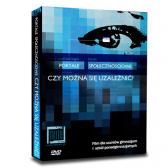 Film przeznaczony dla uczniów szkół gimnazjalnych oraz ponadgimnazjalnych. Korzystanie z Internetu jest tak powszechne, że stało się też nową metodą komunikacji oraz wymiany informacji, zwłaszcza wśród młodych ludzi. Film porusza problem uzależnienia (zależności) od portali społecznościowych. W filmie zostały przedstawione trzy różne historie młodych ludzi, którzy opowiadają o wpływie portali społecznościowych na ich życie. Każda z tych historii została skomentowana przez eksperta - psychologa.Agresja: słowo jak pięść oraz 8 minut teorii 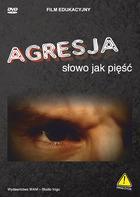 Agresja: słowo jak pięść"
Agresja, choć kojarzy się często z przemocą fizyczną, ma wiele obliczy. Doświadczą jej w wieloraki sposób bohaterowie filmu fabularnego.
Ich historia rozgrywa się podczas popularnego, telewizyjnego talk-show. 

"8 minut teorii"
Komentarze specjalistów oraz młodzieży. Poznamy opinie psychologa, socjologa, policjanta oraz trenerów walk dotyczące agresji werbalnej i przemocy w sieci.Alkohol a ryzykowne zachowania młodych ludzi 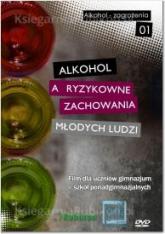 Założeniem filmu pt. „Alkohol a ryzykowne zachowania młodych ludzi” jest pokazanie sytuacji, w których młodzi ludzie sięgają po alkohol, oraz konsekwencji prawnych, jakie wynikają z jego spożywania. Film kładzie również nacisk na kwestię wypadków komunikacyjnych, których uczestnikami są osoby niepełnoletnie, będące pod wpływem alkoholu. 
Film pokazuje ryzkowne sytuacje, które występują u osób pijanych.„ALKOHOL − ZAGROŻENIA” to seria trzech filmów profilaktycznych, dotyczących problemu spożywania alkoholu przez młodych ludzi. Filmy w klarowny i atrakcyjny sposób przedstawiają informacje na temat alkoholu oraz konsekwencje prawne, psychologiczne i zdrowotne, jakie wynikają ze spożywania alkoholu przez osoby niepełnoletnie.

Filmy są zrealizowane w konwencji filmów popularnonaukowych. Wzbogacone zostały wypowiedziami ekspertów: psychologa, policjanta oraz lekarza. Dodatkowo do każdego z filmów dołączony jest komentarz (materiał pomocniczy) dla nauczycieli. Jest to wypowiedź dr Ewy Tokarczyk, psychologa, kryminologa, wykładowcy Pedagogium − Wyższej Szkoły Nauk Społecznych w Warszawie Tożsamość w internecie 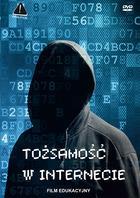 Współczesny nastolatek z łatwością porusza się w internecie. Komentuje, pisze posty, zamieszcza zdjęcia. Ujawnia tym samym swoje zainteresowania, określa swoja przynależność społeczną, definiuje swoje przekonania. Czy robi to jednak w pełni świadomie? Czy umie chronić swoją tożsamość i dbać o wizerunek?

Filmy edukacyjne z serii: Uwaga życie! adresowane są przede wszystkim do młodzieży szkół gimnazjalnych i średnich. Pokazują problemy współczesnego świata, z którym spotykamy się na co dzień. Filmy są doskonałą pomocą dydaktyczną dla wychowawców w szkole, ale stanowią również interesujący materiał dla indywidualnych odbiorców, poszukujących odpowiedzi na nurtujące problemy codziennego życia.Nie zamykaj oczu Depresja & Próba samobójcza 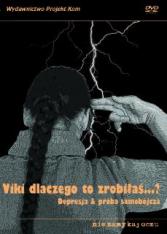 Viki dlaczego to zrobiłaś..... ? Z cyklu Nie Zamykaj Oczu Film DVD + WYKŁAD SPECJALISTY Depresja & próba samobójcza W filmie przedstawiamy prawdziwą historię Wiktorii, która od wielu lat borykała się z depresją. Niestety nie wiedziała gdzie szukać pomocy........ Mówi o przyczynach depresji: o ojcu alkoholiku i o przemocy jaką doświadczała w domu. Mówi też o konsekwencjach depresji............ która popchnęła ją do próby samobójczej. Po przebudzeniu się w szóstej dobie po nieudanej próbie samobójczej gdy otworzyła oczy cieszyła się, że ŻYJE!Do dziś nie potrafi sobie wybaczyć, że chciała odebrać sobie życie! Wiktoria mówi jakie są inne rozwiązania! Że należy szukać pomocy w rozmowie z przyjaciółmi, rodzicami i nauczycielem! Że nie powinno się izolować i zamykać w sobie, że rozmowa może pomóc! Wiktoria obecnie przeszła dwunastą operację i zaczyna poruszać się o własnych siłach. O swoich przeżyciach chce napisać książkę, by pomóc innym w depresji. Czas trwania filmu 18min.Lekcje Przestrogi 3  - komplet 5 płyt (Rodzice mnie nie rozumieją, Dowód miłości, Dziecko, Nóż, Twarz miesiąca).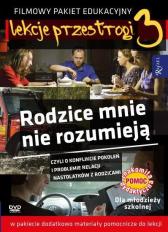 Lekcje przestrogi 3 to kolejny, ze znakomicie przyjętej w szkołach serii, pakiet 5 filmów o współczesnych problemach młodych ludzi. Składa się z pięciu fabularnych opowieści opatrzonych komentarzem specjalisty. Przeznaczony i zalecany do wykorzystywania w celach edukacyjnych oraz wychowawczych. Scenariusze powstały po wielu konsultacjach z psychologami, lekarzami, osobami zajmującymi się problematyką poruszaną w filmach. Opowieści mają się stać pretekstem do dyskusji, jaką nauczyciele i psycholodzy mogą przeprowadzić na podstawie przygotowanych i dołączonych do każdego filmu konspektów. Każdy film został opatrzony stosownym komentarzem mgr. Iwony Anny Wiśniewskiej, pedagoga, psychologa, wykładowcy, dyrektora Ośrodka dla Osób Dotkniętych Przemocą w Krakowie.

1 film DVD - Rodzice mnie nie rozumieją
czyli o konflikcie pokoleń i problemie relacji nastolatków z rodzicami.

Kamil ma kochających rodziców, którym może zaufać, ale jako nastolatek postrzega świat inaczej. Często buntuje się, bo ma wrażenie, że rodzice go ograniczają i czepiają się bez powodu. O co im chodzi? Przecież ja chcę żyć po swojemu! Konflikt pokoleń jest nieunikniony, lecz frustracja, kłamstwa i bunt chłopca prowadzą do nieszczęścia.
Wartością dodatnią filmu jest przedstawienie wydarzeń nie tylko z pozycji naszego bohatera, ale także oczami rodziców, dzięki czemu w młodych widzach możemy wzbudzić empatię i zrozumienie dla postaw dorosłych.
Film przypomina, utrwala i wprowadza porządek w wiedzy o komunikacji międzyludzkiej, konflikcie pokoleń (dorastający syn i rodzice), wolności, presji grupy oraz pokazuje wiek adolescencji. Widzimy też skutki i konsekwencje kłamstwa głównego bohatera dla niego i całej rodziny.

2 film DVD - Dowód miłości o uleganiu presji w miłosnych relacjach młodych oraz o konsekwencji wyborów, odpowiedzialności i problemie przedwczesnej inicjacji seksualnej.
Miłość, zauroczenie, fascynacja, tzw. motylki w brzuchu... Kto z młodych ludzi tego nie przeżywa? Ala, nasza szesnastoletnia bohaterka, poznaje w świecie wirtualnym starszego chłopaka, w którym się zakochuje. Michał dąży do spotkania w świecie rzeczywistym. Jego słowa i gesty miały świadczyć o tym, że zależy mu na dziewczynie i że ją kocha. Chce „potwierdzenia miłości” ze strony Alicji... Dziewczyna zachodzi w ciążę... Jest za późno, by zrozumieć, że miłość jest bezwarunkowa. Jeżeli ktoś nas kocha, to szanuje nasze zdanie i nie żąda „dowodu miłości”.
Film przestrzega przed przedwczesną inicjacją seksualną, uleganiem presji w tym względzie i konsekwencją nieodpowiedzialnych wyborów.

3 film DVD - Dzieckoopowieści o Alicji, która w wieku szesnastu lat spodziewa się dziecka.
Piękny czas zauroczenia, romantyczne spotkania, wiara w słowa ukochanego, że fizyczne zbliżenie przypieczętuje ich miłość na zawsze.......powieść o Alicji, która w wieku szesnastu lat spodziewa się dziecka.
Film ma pobudzić w młodych odbiorcach refleksje na temat odpowiedzialności i konsekwencji podejmowanych wyborów, uczyć szacunku dla życia, a osobom, które przedwcześnie zostały rodzicami, dodać siły i pomóc z nadzieją odnaleźć się w nowej sytuacji.

4 film DVD - Nóż
czyli o problemie agresji wśród nastolatków

Skąd bierze się w młodych ludziach agresja, przemoc, żądza zemsty, brak empatii dla cierpienia ofiary, poczucie, że argument siły jest najlepszym sposobem rozwiązywania konfliktów? Czy sprawianie bólu fizycznego lub psychicznego naprawdę jest atrakcyjne? A może to tylko coś, co daje złudne poczucie siły i zaspokaja potrzebę uznania wśród rówieśników? Czy jest szansa, by młodzi ludzie sami dostrzegli atrakcyjność w takich wartościach jak przebaczenie, takich zasadach jak „zło dobrem zwyciężaj”, takich działaniach jak bezinteresowna pomoc słabszym?
Na pewno warto nieustannie próbować. Ten film służy właśnie temu celowi.

5 film DVD - Twarz miesiąca
czyli o konsekwencji ulegania młodych lansowanym wzorcom zachowań

Film opowiada o iluzji świata tworzonego przez media, celebrytów, idoli młodych ludzi. Nastolatkowie, pozbawieni bagażu doświadczenia życiowego, z naturalną dla swojego wieku naiwnością i ufnością, są idealną ofiarą dla przemysłu bezwartościowej rozrywki, sensacji i plotki. Przyjmują, że prawdziwe życie wygląda tak, jak opisują go w kolorowych pismach i pokazują w popularnych programach telewizyjnych.
Film ma zasiać nieufność i zaszczepić zdrowy dystans do nieprawdziwego obrazu świata tworzonego przez kiepskie, choć popularne media, ma uświadomić odbiorcom, że mają prawo do młodzieńczego buntu wobec zakłamywania rzeczywistości, a także przestrzec młodych ludzi, by świata realnego, tego w którym żyją, nie postrzegali przez pryzmat życia gwiazd telewizyjnego show. Zagrożenia cyfrowego świata - jak bezpiecznie korzystać z...?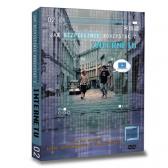 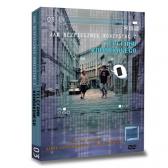 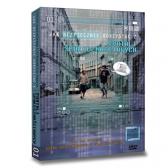 "Zagrożenia cyfrowego świata - jak bezpiecznie korzystać z...?" to pakiet 3 filmów edukacyjnych adresowanych do dzieci ze szkół podstawowych i gimnazjalnych, mówiący o zasadach bezpiecznego posługiwania się portalami społecznościowymi, siecią Internet oraz telefonami komórkowymi.Filmy opowiadają historię dwójki bohaterów - braci, którzy wspólnie uczą się zasad bezpieczeństwa związanych z korzystaniem z nowych technologii. Całość dopełniona jest animacjami, które mają pomóc zrozumieć młodym odbiorcom, jak ważne jest przestrzeganie zasad bezpieczeństwa w świecie nowoczesnych urządzeń komunikacyjnych. Roli narratora podjął się znany krakowski aktor Filip BudweilW skład pakietu wchodzą: Film 1: "Jak bezpiecznie korzystać z portali społecznościowych?"Film 2: "Jak bezpiecznie korzystać z Internetu?"Film 3: "Jak bezpiecznie korzystać z telefonu komórkowego?"Zaplątani w sieć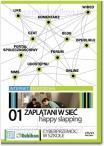 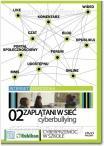 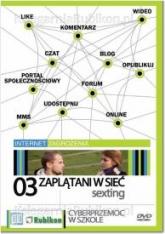 Korzystanie z Internetu jest tak powszechne, że stało się też nową metodą komunikacji, wymiany informacji, zwłaszcza wśród młodych ludzi. Często nie zdają sobie sprawy, że niektóre ich zachowania, czynione choćby dla żartu, jak np. zrobienie zdjęcia koleżance, przerobienie go, a następnie umieszczenie go ze złośliwym komentarzem na portalu, blogu, może nie tylko zniszczyć życie owej koleżance, ale jest karalne, jest przestępstwem.
Chcemy uświadomić młodym ludziom, że w Internecie nikt nie jest anonimowy, poza tym raz umieszczony w Internecie materiał - zdjęcie czy też film - nie jest łatwo skasować, zaczyna żyć własnym życiem, kopiowany przez innych użytkowników.

"Zaplątani w sieć" to seria filmów poruszających, właśnie to zjawisko.W skład pakietu wchodzą:1.Sexting. Zaplątani w sieć. - film na DVD/45min/2.Cyberbullying. Zaplątani w sieć. - film na DVD/45min/3.Happy slapping. Zaplątani w sieć. - film na DVD/45min/Cyberprzemoc Przyjaciele…?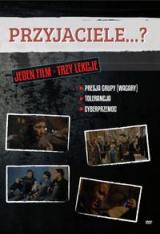 TOLERANCJA,PRESJA GRUPY – WAGARY, CYBERPRZEMOC.  Film porusza trzy problemy: presji grupy - która skutkuje wagarami, tolerancji i cyberprzemocy. W konwencji fabularnej opowiadamy historie trzech chłopaków. Główny bohater Marek nie ma kolegów. Jest bardzo dobrym uczniem, ale pochodzi z ubogiej rodziny. Bardzo chciałby się z kimś zaprzyjaźnić. Daniel i Sebastian, zakładają tajne przymierze i ślubują, że będą przyjaciółmi na dobre i na złe. Sebastian jest bardzo zazdrosny o przyjaźń z Danielem, dlatego kiedy Daniel proponuje Markowi, żeby był w ich klubie, wpada na pomysł ośmieszenia Marka. Jego zazdrość i złośliwość doprowadza do sytuacji bardzo niebezpiecznej. Wagary, włamanie do szkoły, pożar w pracowni komputerowej i dramat Marka, który ucieka z domu, nie umiejąc poradzić sobie z presją otoczenia. Sebastian umieszcza film z ich eskapady do szkoły w internecie, przedstawiający Marka jako bandytę.  Kolekcjonerzy mocnych wrażeń. Moda na dopalacze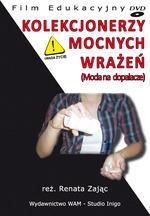 Kolekcjonerzy mocnych wrażeń (Moda na dopalacze) to kolejna propozycja filmu edukacyjnego z serii UWAGA ŻYCIE. Film porusza nagłaśniany od dłuższego czasu w mediach problem sięgania przez młodych ludzi po środki określone potocznie mianem dopalaczy.
Co tak naprawdę kryje się pod postacią niewinnie wyglądających pigułek i ziół?
Czy fakt, że do niedawna można je było bez problemu kupić w wyspecjalizowanych sklepach, uśpił czujność rodziców i osób, które po nie sięgają? 
Czy dopalacze są równie groźne dla organizmu jak narkotyki? 
Na te i szereg innych ważnych pytań odpowiadają w filmie lekarze, psycholog, a także specjalista z zakresu medycyny sądowej. Dowiemy się, co tak naprawdę kryją w sobie magiczne pigułki, czy susz roślinny zawiera toksyczne środki o charakterze psychodelicznym, wreszcie, z jakimi konsekwencjami muszą się liczyć osoby sięgające po dopalacze.Agresja 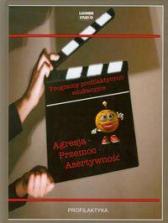 Zestaw składa się z książki, która zawiera:
1. agresja
* agresja, złość, przemoc
* formy przemocy szkolnej
* skutki przemocy
* cyberprzemoc
2. asertywność

W pułapce. Tematyka filmu: Przemoc w środowisku szkolnym. 
Tolerancja 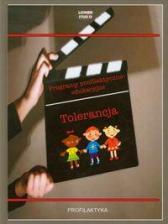 Program profilaktyczny oparty na formule programu "Decyzja należy do Ciebie".
Materiały do samodzielnego przeprowadzenia debaty z młodzieżą - książka i płyta DVD zawierająca 2 filmy dotyczące tolerancji i kształtowania pozytywnego wizerunku osób niepełnosprawnych.
Program skierowany do młodzieży szkół gimnazjalnych i ponadgimnazjalnych.Nie zamykaj oczu Dręczyciele 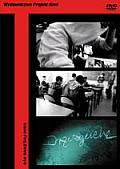 Co trzeci nauczyciel z powodu mobbingu i dręczenia przeżywa codziennie chwile zagrożenia połączone czasami z totalną bezradnością. Opowiadają o tym nasi bohaterowie, nauczyciele – wychowawcy, pedagog i dyrekcja z Zespołu Szkół Ogólnokształcących z Bytomia. Mówią o agresji słownej i czynnej jakiej sami doświadczyli w swojej pracy zawodowej. Z filmu dowiemy się również skąd bierze się tyle negatywnych emocji wśród uczniów, co wywołuje te uczucia i jak sobie z nimi radzić. Grono pedagogiczne dzieli się wskazówkami, jakie sami stosują w pracy i co im pomaga w kontakcie z trudnymi uczniami. Po obejrzeniu filmu uczeń przekona się, że nie warto przeszkadzać nauczycielowi w prowadzeniu lekcji! Że chamstwo i popisy źle się kończą! Młody widz zobaczy i usłyszy opowieść tych, którzy zachowując się niewłaściwie – łamali prawo i ponoszą teraz tego konsekwencje. Do udziału w filmie zaprosiliśmy Hannę Kubicę – pedagoga szkolnego i mediatora sądowego, która, w osobnej części filmu przeznaczonej tylko dla nauczycieli, daje nam receptę na budowanie dobrych relacji z uczniami, ostrzega przed podejmowaniem niewłaściwych kroków, definiuje zagrożenia i ich źródła pochodzenia. Radzi jak unikać aktów agresji, coraz częściej pojawiających się w naszych szkołach.WĘDRUJĄC KU DOROSŁOŚCI pakiet 6 filmów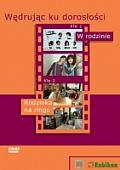 
Środek dydaktyczny zalecany do użytku szkolnego przez MEN. Numer zalecenia 2429/2009 

1. Film I „W rodzinie” (czas: 16 min.) 
Duże i małe kłopoty, duże i małe radości czyli o klimatach życia rodzinnego. Codzienność i świętowanie – uroki wspólnoty i potrzeba współdziałania. Rodzina pełna i niepełna. Co daje nam rodzina? 
http://www.youtube.com/watch?v=1lBTCef5Z_w 

2. Film II „Rodzinka na ringu” (czas: 9 min.) 
Powód do sprzeczki rodzinnej zawsze się znajdzie... a szczególnie wtedy, gdy ścierają się ze sobą racje starszego i młodego pokolenia. Jak niwelować te przykre spięcia? Spokojna rozmowa jako najlepszy lek na rodzinne resentymenty. 
http://www.youtube.com/watch?v=gibxxs7L_ls 

3. Film III „Co mi mówi lustro? Dziewczęta – dojrzewanie” (czas: 13 min.) 
Problem „dziewczyńskich” sympatii i antypatii czyli początki rywalizacji o względy chłopców. Rozwój fizyczny procesem nieuniknionym, ważnym i zasługującym na samoakceptację. Świadomość przemian własnego ciała wyzwala z niepewności i kompleksów. 
http://www.youtube.com/watch?v=FS8vpEhCbg4 

4. Film IV „Już dorastam. Chłopcy – dojrzewanie” (czas: 9 min.) 
Świat dziewcząt widziany „męskim” okiem. Rośniemy – zmartwienia tych wysokich i tych niskich. Osobniczy charakter tempa rozwoju. Świadomość własnej fizjologii w sferze seksualnej jako potrzeba i prawo młodego człowieka. 
http://www.youtube.com/watch?v=7EhUUrN_6cI 

5. Film V „Droga ku narodzinom” (czas: 19 min.) 
Informacje o rozwoju prenatalnym dziecka – pytania i odpowiedzi. Bogaty materiał ilustracyjny gwarancją interesującego przekazu wiedzy o pierwszych 9 miesiącach życia człowieka. 
http://www.youtube.com/watch?v=M8mTafyjvYQ 

6. Film VI Media i my (czas: 19 min.) 
1) Internet: o fascynacji Internetem – szanse i zagrożenia. 
2) Prasa młodzieżowa: czytać, ale co? Potrzeba dystansu i umiejętności wyboru. 
3) Telewizja: Uwaga! niebezpieczeństwa telemanii. 
4) Gry komputerowe: świat gier komputerowych, czyli o dominacji agresji i niebezpiecznej fikcji. 
5) Telefon komórkowy: bez komórki ani rusz – ale czy naprawdę? 

Środek dydaktyczny zalecany do użytku szkolnego przez MEN. Numer zalecenia 2429/2009Wirtualne uzależnienie. 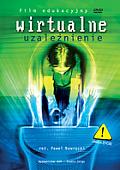 Edukacyjny film "Wirtualne uzależnienie" to kolejna propozycja z serii UWAGA ŻYCIE, jaką kierujemy do uczniów szkół średnich, rodziców i wychowawców. Film dotyka istotnego dziś problemu wirtualnej rzeczywistości, która może okazać się niebezpieczna. 
Z pomocą psychologów szukamy odpowiedzi na pytanie, jak umiejętnie korzystać z komputera, żeby zachować umiar i nie paść ofiarą uzależnienia od Internetu. Jak nie dopuścić do sytuacji, kiedy niezauważalnie tracimy kontrolę nad czasem spędzanym w sieci, a co za tym idzie kontakt z rzeczywistością. 

"...trzeba bardzo uważać aby nie angażować się zbyt głęboko (...) 
wyjście z uzależnienia bywa bardzo trudne, a czasem po prostu niemożliwe. Polecam Państwu spokojne, refleksyjne obejrzenie filmu o wirtulanym uzależnieniu." - prof. Zbigniew Nęcki 

Filmy edukacyjne z serii: Uwaga życie! adresowane są przede wszystkim do młodzieży szkół gimnazjalnych i średnich. Pokazują problemy współczesnego świata, z którym spotykamy się na co dzień. Filmy są doskonałą pomocą dydaktyczną dla wychowawców w szkole, ale stanowią rónież interesujący materiał dla indywidualnych odbiorców, poszukujących odpowiedzi na nurtujące problemy codziennego życia.